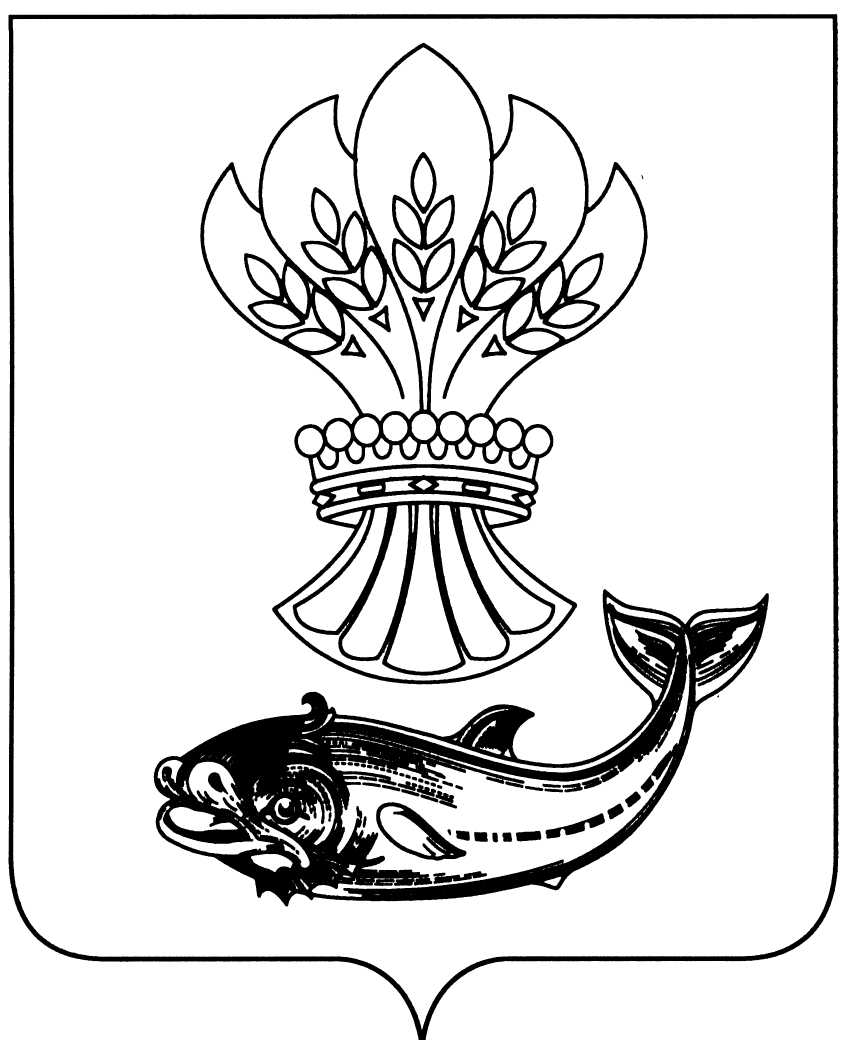 АДМИНИСТРАЦИЯПАНИНСКОГО  МУНИЦИПАЛЬНОГО  РАЙОНАВОРОНЕЖСКОЙ  ОБЛАСТИП О С Т А Н О В Л Е Н И Еот 12.01.2023 № 10р.п. ПаниноО внесении изменений в постановление администрации Панинского муниципального района Воронежской области от 30.11.2018 № 423«О создании комиссии по обеспечению устойчивого развития экономики и социальной стабильности Панинского муниципального района Воронежской области»(в ред. от 16.08.2022 №289)В связи с произошедшими организационно-кадровыми изменениями в организациях Панинского  муниципального района Воронежской области  и в целях обеспечения защиты трудовых прав и интересов работников Панинского муниципального района Воронежской области, администрация Панинского муниципального района Воронежской области постановляет:1. Внести в постановление администрации Панинского муниципального района от 30.11.2018 № 423 «О создании комиссии по обеспечению устойчивого развития экономики и социальной стабильности Панинского муниципального района Воронежской области» (в ред. от 16.08.2022 № 289) следующие изменения:2.Утвердить прилагаемый состав комиссии по  обеспечению устойчивого развития экономики и социальной стабильности Панинского муниципального района Воронежской области в новой редакции согласно приложению..3. Настоящее постановление вступает в силу со дня его подписания .4. Контроль за исполнением настоящего постановления  возложить на заместителя главы администрации Панинского муниципального района – начальника отдела по управлению муниципальным имуществом и экономическому развитию администрации Панинского муниципального района Сафонову О.В.ГлаваПанинского муниципального района                                           Н.В. ЩегловУтвержден  постановлением администрации Панинского муниципального района Воронежской областиот 12.01.2023 № 10Состав  комиссиипо обеспечению устойчивого развития экономики и социальной стабильности Панинского муниципального района Воронежской областиЧлены комиссии: Утверждено постановлением администрации Панинского муниципального района Воронежской областиот  12.01.2023№ 10Положениео комиссии по обеспечению устойчивого  развития экономики и социальной стабильности Панинского муниципального района Воронежской области1. Общие положения1.1. Комиссия по обеспечению устойчивого развития экономики и социальной стабильности Панинского муниципального района Воронежской области (далее - Комиссия) осуществляет свою деятельность в соответствии с регламентом работы администрации Панинского  муниципального района.Комиссия является совещательным органом, оказывающим содействие в вопросах разработки и принятия своевременных мер по поддержке экономики и социальной сферы Панинского муниципального района.1.2. Комиссия в своей деятельности руководствуется Конституцией Российской Федерации, федеральными законами, указами и распоряжениями Президента Российской Федерации, постановлениями и распоряжениями Правительства Российской Федерации, законодательством Воронежской области, а также настоящим Положением.2. Задачи КомиссииОсновными задачами Комиссии являются:2.1. Оценка складывающейся экономической ситуации и выработка комплекса мер и предложений по поддержке экономики и социальной сферы Панинского муниципального района.2.2. Мониторинг состояния, анализ тенденций в соответствующей сфере, подготовка аргументированных предложений по антикризисным мерам и действиям.2.3. Внедрение антикризисных управленческих решений с целью предупреждения и финансового оздоровления бюджетообразующих предприятий района.2.4. Расширение налогооблагаемой базы по налогам, зачисляемым в консолидированный бюджет Панинского муниципального района.2.5. Сокращение задолженности по налоговым платежам в консолидированный бюджет Панинского муниципального района, в том числе путем проведения индивидуальной работы с налогоплательщиками района.2.6. Организация взаимодействия органов местного самоуправления, общественных организаций по легализации трудовых отношений на территории Панинского муниципального района.2.7. Подготовка предложений по оптимизации бюджетных расходов консолидированного бюджета Панинского муниципального района  за счет выявления и сокращения неэффективных затрат.2.8. Обеспечение мониторинга в сфере занятости населения, организация адресной работы с предприятиями (предпринимателями), планирующими массовое высвобождение работников, имеющими задолженность по заработной плате.2.9. Принятие мер направленных на погашение задолженности  по заработной плате в организациях  и учреждениях всех организационно – правовых форм и форм собственности.2.10. Адресная работа с предприятиями (предпринимателями) выплачивающими заработную плату ниже установленного в регионе прожиточного уровня трудоспособного населения.2.11. Организация работы по неформальной занятости населения района.2.12. Организация контроля реализации муниципальных программ, предусматривающих мероприятия по повышению качества жизни населения района. 2.13. Организация контроля за соблюдением предприятиями и организациями, действующими на территории Панинского муниципального района, трудового законодательства в отношении лиц предпенсионного возраста, ограничения прав и свобод в зависимости от возраста.2.14. Работа с предприятиями, осуществляющих убыточную деятельность.2.15. Работа с предприятиями, ИП, физическими лицами по вопросам своевременной сдачи отчетности, исполнения налоговой дисциплины.3. Права КомиссииДля осуществления своих задач Комиссия имеет право:3.1. Принимать в пределах своей компетенции решения, касающиеся организации, координации, совершенствования и оценки эффективности деятельности органов местного самоуправления поселений Панинского муниципального района, а также осуществлять контроль за их исполнением.3.2. Запрашивать и получать  необходимые для работы комиссии материалы и информацию от органов местного самоуправления Панинского  муниципального района  и должностных лиц.3.3. Создавать рабочие группы для изучения вопросов, касающихся обеспечения стабильного развития экономики и социальной сферы Панинского  муниципального района, а также для подготовки соответствующих решений Комиссии.3.4. Приглашать для участия в работе Комиссии должностных лиц и специалистов органов местного самоуправления поселений Панинского муниципального района.3.5. Заслушивать руководителей организаций, имеющих задолженность по налогам и сборам в консолидированный бюджет Панинского  муниципального района, о результатах финансово-хозяйственной деятельности организаций и планах мероприятий по погашению задолженности в бюджет Панинского  муниципального района.3.6. Вносить в соответствующие органы предложения по применению мер принудительного взыскания недоимки по конкретной организации с учетом требований законодательства.3.7. Привлекать к своей работе должностных лиц органов местного самоуправления и экспертов.3.8. Заслушивать работодателей, имеющих просроченную задолженность по выплате заработной платы, в том числе о причинах образования задолженности, принимаемых мерах по ее ликвидации.3.9. Вносить в соответствующие органы предложения о применении в установленном законом порядке мер к работодателям, допустившим задержку выплаты заработной платы.3.10. Вносить предложения по финансовому оздоровлению организаций, в том числе связанные с поиском поставщиков, получателей продукции (товаров), услуг, источников кредитования.3.11. Вносить в соответствующие органы предложения о размерах и сроках повышения заработной платы работникам организаций бюджетной сферы, финансируемых из  местного бюджета.4. Структура и состав Комиссии4.1. Состав Комиссии утверждается постановлением администрации Панинского  муниципального района.4.2. Председатель Комиссии осуществляет общее руководство работой Комиссии.5. Организация работы Комиссии5.1. Заседания Комиссии проводятся в соответствии с планом ее работы, который утверждается председателем Комиссии, но не реже одного раза в квартал.5.2. Решения Комиссии оформляются протоколом, который в пятидневный срок после даты проведения заседания Комиссии подписывается председателем и секретарем Комиссии.5.3. Секретарь Комиссии обеспечивает подготовку заседаний Комиссии.СафоноваОльга ВячеславовнаЗаместитель главы администрации Панинскогомуниципального района – председатель  комиссииЧикуноваОксана ВладимировнаРуководитель  отдела по финансам,                                                                 бюджету и мобилизации  доходов  администрации Панинского муниципального района – заместитель председателя комиссииКазьмина Елена Николаевнаспециалист МКУ «Панинский  ЦООДОМС»  -секретарь комиссииФ.И.О.Наименование должностиЩербаковаГалина ВалерьевнаР    Заместитель начальника отдела по управлению муниципальным имуществом и экономического развития администрации Панинского муниципального района Воронежской областиЛебедеваГалина ПетровнаВедущий специалист отдела правовой работы администрации Панинского муниципального района Воронежской области ПортянниковаЛюдмила Михайловнаспециалист МКУ «Панинский  ЦООДОМС» ПокузиевСергей ИвановичДиректор МКУ Панинский «ИКЦ АПК»ВиноградоваЛариса ТихоновнаР   Директор ГКУ ВО ЦЗН Панинского района (по согласованию)Старков Алексей СергеевичВрио начальника отделения – старшего судебного пристава Панинского  РОСП УФССП России по Воронежской области (по согласованию)КоролевМаксим ИгоревичГосударственный налоговый инспектор  межрайонной ИФНС России № 15 по Воронежской области